Publicado en Madrid el 05/04/2021 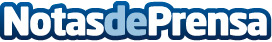 Los amantes del esquí aprovechan la Semana Santa en Suiza, por skiracingcamps.chUna de las decisiones del gobierno suizo ante la pandemia ha sido la de suavizar las medidas que permiten entrar al país desde países con menos incidencia de coronavirus. Eso, unido a la decisión de mantener abiertas las pistas de esquí, ha hecho que muchos esquiadores hayan decidido aprovechar la Semana Santa para disfrutar de ese deporteDatos de contacto:Miguel Sintes 679888971Nota de prensa publicada en: https://www.notasdeprensa.es/los-amantes-del-esqui-aprovechan-la-semana Categorias: Internacional Viaje Entretenimiento Esquí http://www.notasdeprensa.es